Publicado en Madrid el 12/04/2018 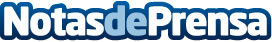 Focus on Women explica las ventajas de viajar sola"¿Vas sola de viaje?","¿No es peligroso?" Este formulario es un clásico cuando una mujer desea explorar nuevos territorios sin compañía y, puede ir acompañado de toda clase de comentarios, dudas e incluso críticas desde el paternalismo e incluso ¿por qué no? algo de envidia. Desde Focus On Women, la agencia de viajes que descubre cada destino a través de sus mujeres, desmontan todos los prejuicios, a la vez que explican los muchos beneficios que tiene viajar solaDatos de contacto:Focus On Women634 50 26 36Nota de prensa publicada en: https://www.notasdeprensa.es/focus-on-women-explica-las-ventajas-de-viajar Categorias: Internacional Viaje Historia Sociedad Madrid Entretenimiento Turismo http://www.notasdeprensa.es